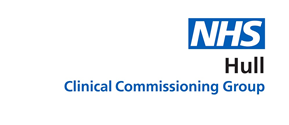 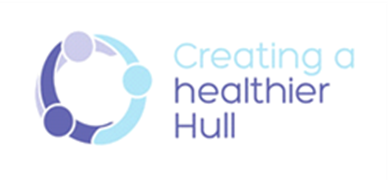 QUALITY AND PERFORMANCE COMMITTEETERMS OF REFERENCEPURPOSENHS Hull Clinical Commissioning Group (CCG) Board has established a Quality and Performance Committee in accordance with its Constitution, Standing Orders and Scheme of Delegation. These Terms of Reference set out the membership, remit, responsibilities and reporting arrangements of the Committee and shall have effect as if incorporated into the CCG’s Constitution and Standing Orders. The purpose of the Committee is to ensure:The continuing development, monitoring and reporting of performance outcome metrics in relation to the Clinical Commissioning Group (CCG) quality improvement, financial performance and management plans.  It will ensure the delivery of improved outcomes for patients in relation to the CCGs agreed strategic priorities;To advise and provide an opinion of confidence, (low, moderate or high)  to the CCG Board  regarding the quality (safety, effectiveness and patient experience), Value for Money (VFM) and performance of all commissioned/contracted services in relation to the role and function of the CCG, andThat all contracted services comply with the required external regulation standards required performance targets, activity, financial targets and local quality and patient safety standards and relevant agreed protocols and where gaps are identified appropriate action plans are in place and are monitored for progress.	The Quality and Performance Committee takes responsibility for leadership on behalf of the Board who is ultimately responsible for ensuring that there are mechanisms and reporting systems in place to advise the CCG Board of quality and performance management for contracted providers and that remedial action plans are developed and implemented when positive assurances are not received.1.2	Links and interdependencies	The Quality and Performance Committee will link to the following forums:Provider Quality Groups, Contract Management Boards (CMBs) and Strategic Oversight Management Board Serious Incident (SI) PanelPrimary Care Commissioning CommitteePrimary Care Quality and Performance CommitteeInfection Prevention and Control (IPC) GroupsCare and Support Services Quality BoardPlanning and Commissioning CommitteeIntegrated Audit and Governance CommitteeNHS England Quality Surveillance Group Hull and East Riding Learning Disability Mortality Review (LeDeR) GroupProgramme Delivery GroupIntegrated Delivery Board The NHS Hull CCG Board	The Quality and Performance Committee is chaired by a GP Member of the CCG 	board. In which case the term “Chair” is to be read as a reference to the Chair of the 	Committee as the context permits, and the term “member” is to be read as a 	reference to a member of the Committee also as the context permits. ACCOUNTABILITYThe Quality and Performance Committee will be required to provide assurance to the Integrated Audit and Governance Committee in respect of the management of clinical risk. The mechanism for this will be submission of the minutes to Integrated Audit and Governance Committee. The Quality and Performance Committee is directly accountable to the CCG Board 	for overseeing and providing an opinion of confidence, (low, moderate or high) to 	the CCG Board on the matters detailed under Section 11 (Remit).AUTHORITYThe Quality and Performance Committee is authorised by the CCG Board to investigate any activity within its Terms of Reference.  It is authorised to seek any information it requires from any employee and all employees are directed to co-operate with any request made by the Quality and Performance Committee.Subject to such directions as may be given by the Board, it may establish sub-committees as appropriate and determine the membership and terms of reference of such. The Standing Orders and Prime Financial Policies of the CCG, as far as they are applicable, shall apply to the Quality and Performance Committee and its sub-committees.The Quality and Performance Committee is authorised by the CCG Board to obtain outside legal or other independent professional advice and to secure the attendance of outsiders with relevant experience and expertise if it considers this necessary.The Quality and Performance Committee will reserve the authority to call an exceptional meeting if required and response to any emerging concerns or issues which require more immediate resolution or the attention of the committee.REPORTING ARRANGEMENTSAll meetings shall be formally minuted and a record kept of all reports/documents considered.	The reporting arrangements to the CCG Board shall be through the submission of a written Chair’s Update Report on the progress made and opinion of confidence provided to the next CCG Board meeting.  The report shall, where necessary, include details of any recommendations requiring ratification by the CCG Board.	Copies of the Minutes are a standing item on the CCG Board.  The Committee will provide an Annual Workplan to the Integrated Audit and Governance Committee for approval and an Annual Report.4.2	Disclosure/Freedom of Information Act (FOI)	The senior officer with responsibility for corporate governance will be responsible for ensuring that FOI requirements in relation to the Committee minutes and reports are met. The chair of the committee will seek the advice of the senior officer with responsibility for corporate governance in relation to any matters where an exemption as defined within the Freedom of Information Act 2000 is believed to apply.MEMBERSHIPThe Membership of the Quality and Performance Committee is listed at Appendix 1. Members are required to attend scheduled meetings.  Attendance will be monitored throughout the year and any concerns raised with the Chair and relevant Member. 	Any changes to the composition of the Quality and Performance Committee       	must be approved by the CCG Board.APPOINTMENT OF CHAIRSThe Chair shall be appointed by the CCG Board, and the Vice-Chair by the 	Committee.QUORACYThe quorum for meetings is:CCG Board GP Member (Chair) / or Lay Member (Vice Chair)Interim Director of Nursing and Quality or their Senior Clinical Deputy.The Deputy Chief Finance Officer – Contracts, Performance, Procurement and Programme Delivery or a Senior Deputy.If a quorum has not been reached, then the meeting may proceed if those attending agree but any record of the meeting should be clearly indicated as notes rather than 	formal Minutes, and no decisions may be taken by the non-quorate meeting of the 	Committee. Minutes, and no decisions may be taken by the non-quorate meeting of the Committee. Matters requiring a decision in such circumstances can either be deferred to the next subsequent quorate meeting or the CCG board. ATTENDANCEOther Directors/Managers will be invited to attend, particularly when the 	Committee is discussing areas of risk or operations that are the responsibility of 	those Directors/Managers.MEETINGSMeetings shall be administered in accordance with the CCG Constitution, Standing 	Orders and Prime Financial Policies.Meetings of the Quality and Performance Committee shall be held bi-monthly and will align with the current Hull CCG Board scheduled meetings, ensuring that the reporting into Board is presented with the most up to date quality and performance information. The Quality and Performance Committee will reserve the authority to call an exceptional meeting if required and in response to any emerging concerns or issues which require more immediate resolution or the attention of the committee. Deep Dive or Extraordinary Meetings may also be arranged with a focus on areas of concern or risk, these will be arranged when required.  Any deep dive or Extraordinary will require the same quoracy as a formal meeting.  Also a summary and actions will be produced as an outcome of the meeting.The Interim Director of Nursing and Quality will ensure the Group is supported 	administratively, and will oversee the following:Agreement of agenda with the Chair and attendees and the collation/circulation of papers;Taking the Minutes and keeping a record of matters arising and issues to be carried forward, andAn Annual Schedule of Meetings shall be agreed at, or before, the last meeting each year in order to circulate the schedule for the following year.CONFIDENTIALITYAll Members are expected to adhere to the CCG Constitution and Standards of 	Business Conduct and Conflicts of Interest Arrangements.REMIT11.1	Strategic DevelopmentTo develop and implement the CCG strategy for Commissioning for Quality which provides a framework and monitoring process for assuring and improving the quality of all commissioned services for patients in relation to the role and function of the CCG, andTo review the CCG Commissioning for Quality Strategy including:Consideration of areas of significant risk to the achievement of 	CCG objectives, andQuality, clinical governance and financial risk oversight of new and 	significant procurement initiatives.To provide strategic oversight and performance management of the 	safeguarding adults and children’s strategy.To provide strategic oversight for Research and Development, ensuring            Statutory duties are fulfilled.11.2	System Development and ImplementationTo ensure that sound CCG systems for quality improvement and clinical governance are in place in line with statutory requirements, national policy and guidance and that quality, clinical governance and Value for Money (VFM) issues are appropriately addressed in all service developments/reconfiguration of services;To prepare a work plan to be agreed by the CCG Board and routinely report progress through the agreed corporate performance reporting process, andTo identify and build on good practice, sharing experience, expertise and successes in relation to quality and Value for Money (VFM) with other commissioners and providers.To review the risk register on a quarterly basis and the Board Assurance Framework (BAF) on a six monthly basis. To provide a forum for NHS Hull CCG to demonstrate compliance with the            NHS England Safeguarding Accountability and Assurance Framework.11.3	Performance MonitoringTo monitor and report on the quality, performance and Value for Money (VFM) of contracted services ensuring remedial actions are taken as appropriate to address significant service issues. This will include the oversight of contractual levers and advising on the point of escalation.To provide oversight and delivery of key performance and outcome objectives and targets as set out in the Strategic and Medium Term Financial Plan (MTFP) to include monitoring of performance against approved plans including recovery action plans where necessary.To review in-year performance on Quality, Innovation, Productivity and Prevention (QIPP) programmes and take decisions about remedial action, and:To receive regular updates and assurance from key stakeholders on Medicines Management, including Controlled Drugs management.Infection Prevention and Control  To performance manage provider Serious Incidents, ensuring investigations reports are completed to national timescale and action plans are implemented timely and learning disseminated. Oversight of the Provider Quality Visits including recommendations and  actionImplementation of the Quality Escalation FrameworkTo review and monitor safeguarding arrangements within NHS Hull CCG and provider organisations.To report and monitor incidents, complaints and Patient Advice and Liaison Service and ensure lessons are learnt and learning disseminated.To receive regular updates regarding the delivery of the delegated commissioning functions of NHS Funded Care performance through the Continuing Health Care / NHS Funded Care Assessment Service.REVIEW OF THE TERMS OF REFERENCEThe Terms of Reference will be reviewed at least annually or as and when required 	and an annual review of the Committee’s effectiveness. 	Proposed amendments must be submitted to the CCG Board for approval.APPENDIX 2MEMBERSHIPMembership of the Committee is determined and approved by the CCG Board and will comprise:MembersCCG Board GP Member Lay Member (Vice Chair)Interim Director of Nursing and QualityDeputy Director of Quality and Clinical Governance/Lead NurseDeputy Director of CommissioningThe Deputy Chief Finance Officer – Contracts, Performance, Procurement and Programme Delivery or a senior representative from the TeamsAssociate Director of Communications and Engagement Associate Medical Director Secondary Care DoctorIn attendance as and when requiredDesignated Nurse Safeguarding Children  / Designated Looked After Children NurseHead of NHS Funded Care Patient Safety Lead Designated Nurse for Safeguarding ChildrenDesignated Professional  for Safeguarding AdultsCommissioning representativesCommissioning Support  representatives e.g. Medicines ManagementOther representatives of the CCG.Nominated deputies may be appointed subject to approval by the Chair.